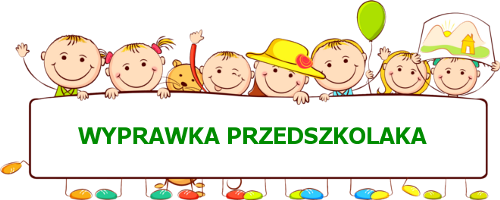 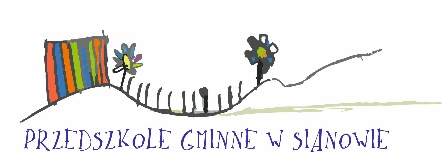           Czyli, co każdy przedszkolak posiadać powinien:Dzieci:uśmiech na twarzy,dobry humorRodzice: kapcie z antypoślizgową podeszwą , szczoteczka do zębów, kubek, pasta, worek z ubrankami na zmianę, opakowanie chusteczek higienicznych: nawilżanych i suchych ,piżamka,( grupy 3 latków)kubek ceramiczny,przybory do czesania (szczotka, grzebień),strój gimnastyczny z woreczkiem ( grupy 4- latków);             Prosimy, aby każda rzecz dziecka była podpisana
                      ( haft/naszywka/podpisanie markerem).Do zobaczenia